Publicado en L´Hospitalet de Llobregat (Barcelona)  el 31/03/2023 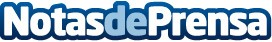 Repara tu Deuda cancela 305.010€ en Hospitalet de Llobregat (Barcelona) con la Ley de Segunda OportunidadEl exonerado se endeudó a raíz de la compra de una vivienda y las condiciones de su hipoteca Datos de contacto:David Guerrero655956735Nota de prensa publicada en: https://www.notasdeprensa.es/repara-tu-deuda-cancela-305-010-en-hospitalet Categorias: Nacional Derecho Finanzas Cataluña http://www.notasdeprensa.es